Request for research support from Sands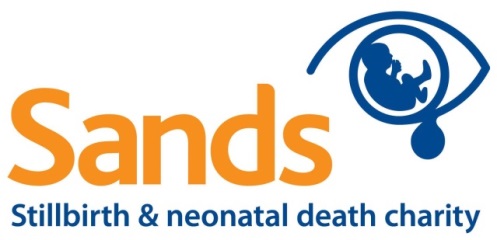 Please return this form to research@uk-sands.orgLead individual Lead individual 1Name and degrees/qualifications: 2Present appointment: 3Institution address: 4Email: 5Phone: Your researchYour research6Title of proposed research7Referee name and contact details (if appropriate)8What is the rationale for your research project (please include details of key publications)?9What are you proposing to do and what are the broad areas you will cover? Please include information on:ahypothesis/aimsbdesign (if your project will include a survey, please specify the areas you will cover [e.g. demographics] and include some sample questions)cpatient group and number of participantsdprimary and secondary outcomesewhat this research will add (please relate this to stillbirth/neonatal death reduction, and/or bereavement care)10If your proposed project involves face-to-face contact with bereaved individuals, please specify who will collect data and their experience with bereaved individuals11If your proposed project involves any direct contact with bereaved individuals, please specify the support that will be available to bereaved individuals12What is the timescale of the proposed research and estimated start date? Do you need a decision by a specific date?13What are the funding arrangements?14What are the arrangements for ethics approval?Support requested from SandsSupport requested from Sands15What support are you requesting from Sands (for example, recruitment of study participants via Sands Facebook page)?aIs this is a one-off action or you are requesting ongoing involvement from Sands?bPlease estimate the time Sands would need to allocate to providing the support requested cWhen would you need the support?